ALLEGATO N. 1Elezione del Presidente della Giunta Regionale e del Consiglio Regionale della Regione Abruzzo – Anno 2019MODELLO DI ATTO PRINCIPALEDI UNA DICHIARAZIONE DI PRESENTAZIONE DI UNA CANDIDATURAALLA CARICA DI PRESIDENTE DELLA GIUNTA REGIONALEALLEGATO N. 1DICHIARAZIONE DI PRESENTAZIONEDI UNA CANDIDATURA ALLA CARICA DI PRESIDENTE DELLA GIUNTA REGIONALE PER L’ELEZIONE DEL PRESIDENTE DELLA GIUNTA REGIONALEE DEL CONSIGLIO REGIONALE DELL’ABRUZZODI DOMENICA 10 FEBBRAIO 2019I sottoscritti elettori, compresi nelle liste elettorali dei Comuni appartenenti alla Regione Abruzzo, nel numero di ____________________, risultante dalle firme, debitamente autenticate, contenute in questo atto ed in numero ____________________ atti separati, nonché da numero ____________________ dichiarazioni, rese nelle forme indicate dall’art. 28, quarto comma, del testo unico 16 maggio 1960, n. 570, e successive modificazioni,dichiarano di presentare,per la elezione del presidente della giunta regionale e del consiglio regionale dell'Abruzzo, che avrà luogo  domenica 10 febbraio 2019, la candidatura alla carica di Presidente della Giunta Regionale  di   ______________________________________________nato a ____________________________________il ____________________________________________________________________________________________Dichiarano, altresì, che il medesimo candidato alla carica di Presidente della Giunta regionale è collegato con le seguenti liste circoscrizionali che fanno parte di un gruppo di liste o di una coalizione di liste:Gruppo di liste circoscrizionali contraddistinte dal seguente contrassegno: ____________________________________________________________________________________________ ____________________________________________________________________________________________e presentate nelle circoscrizioni elettorali di _________________________________________________________Gruppo di liste circoscrizionali contraddistinte dal seguente contrassegno: ____________________________________________________________________________________________ ____________________________________________________________________________________________e presentate nelle circoscrizioni elettorali di _________________________________________________________Gruppo di liste circoscrizionali contraddistinte dal seguente contrassegno: ____________________________________________________________________________________________ ____________________________________________________________________________________________e presentate nelle circoscrizioni elettorali di _________________________________________________________Gruppo di liste circoscrizionali contraddistinte dal seguente contrassegno: ____________________________________________________________________________________________ ____________________________________________________________________________________________e presentate nelle circoscrizioni elettorali di _________________________________________________________I sottoscritti indicano i seguenti delegati del candidato: il/la sig./sig.ra ________________________________________, nato/a a ________ ____________________ il ____________________ e domiciliato/a in ___________________________________, e il/la sig./sig.ra ______________________________________, nato/a a ____________________ il ____________________ e domiciliato/a in ________________________________________, i quali sono autorizzati a presentare la candidatura possono assistere, su convocazione dell’Ufficio centrale regionale , alle operazioni di sorteggio del numero progressivo da assegnare a ciascun candidato Presidente ammesso ed hanno la facoltà di designare i rappresentanti della lista presso ogni seggio elettorale e presso il medesimo Ufficio centrale regionale Dichiarano, inoltre, di non aver sottoscritto, per la elezione del consiglio regionale di cui trattasi, altra dichiarazione di presentazione di altra candidatura alla carica di Presidente della Giunta regionale.A corredo della presente dichiarazione, uniscono:a) numero ____________________ (____________________) certificati, dei quali numero ____________________ (____________________) collettivi, comprovanti l'iscrizione dei presentatori nelle liste elettorali dei Comuni della Regione Abruzzo;b)  dichiarazione di accettazione della candidatura alla carica di Presidente della Giunta Regionale debitamente firmate ed autenticate;c)  dichiarazione sostitutiva attestante l’insussistenza delle cause di incandidabilità;d) certificato attestante che il candidato alla carica di Presidente della Giunta Regionale è elettore di un Comune della Repubblica;e) certificato del casellario giudiziale del candidato alla carica di Presidente della Giunta Regionale;f) dichiarazione di collegamento firmata ed autenticata da parte dei delegati delle liste circoscrizionali che fanno parte di un gruppo di liste ovvero di una coalizione di liste:Gruppo di liste circoscrizionali contraddistinte dal seguente contrassegno: ____________________________________________________________________________________________ ____________________________________________________________________________________________e presentate nelle circoscrizioni elettorali di _________________________________________________________Gruppo di liste circoscrizionali contraddistinte dal seguente contrassegno: ____________________________________________________________________________________________ ____________________________________________________________________________________________e presentate nelle circoscrizioni elettorali di _________________________________________________________Gruppo di liste circoscrizionali contraddistinte dal seguente contrassegno: ____________________________________________________________________________________________ ____________________________________________________________________________________________e presentate nelle circoscrizioni elettorali di _________________________________________________________g) dichiarazione di collegamento resa dal candidato presidente con le liste circoscrizionali che fanno parte di un gruppo di liste ovvero di una coalizione di liste Gruppo di liste circoscrizionali contraddistinte dal seguente contrassegno: ____________________________________________________________________________________________ ____________________________________________________________________________________________e presentate nelle circoscrizioni elettorali di _________________________________________________________Gruppo di liste circoscrizionali contraddistinte dal seguente contrassegno: ____________________________________________________________________________________________ ____________________________________________________________________________________________e presentate nelle circoscrizioni elettorali di _________________________________________________________Per eventuali comunicazioni da parte dell’Ufficio centrale regionale, i sottoscritti eleggono domicilio presso il/la sig./sig.ra ________________________________________, dimorante in ___________________________________________, addì ____________________ELENCO DEI SOTTOSCRITTORI DELLA CANDIDATURA ALLA CARICA DI PRESIDENTE DELLA GIUNTA REGIONALEI sottoscritti elettori sono informati, ai sensi degli artt. 13 e 14 Reg. UE n. 679/2016 (Regolamento del Parlamento Europeo relativo alla protezione delle persone fisiche con riguardo al trattamento dei dati personali, nonché alla libera circolazione di tali dati e che abroga la direttiva 95/46/CE (regolamento generale sulla protezione dei dati) (Testo rilevante ai fini del SEE), che il/i promotore/i della sottoscrizione è/sono ____________ ____________________________________________________________________________________________ con sede in __________________________________________________________________________________.Sono, altresì, informati che i dati compresi in questa dichiarazione, di cui è facoltativo il conferimento, saranno utilizzati per le sole finalità previste dalla legge regionale 2 aprile 2013, n. 9 e ss. mm. e ii., secondo modalità a ciò strettamente collegate. I dati saranno comunicati all’Ufficio centrale regionale costituito presso la Corte d’Appello di L’Aquila, presso il quale l’interessato potrà esercitare i diritti previsti dagli artt. 15-22 Reg. UE n. 679/2016.La firma qui apposta vale come consenso a norma degli artt. 6 e 7 Reg. UE n. 679/2016, ai soli ﬁni sopra indicati.Segue: ELENCO DEI SOTTOSCRITTORI DELLA CANDIDATURA ALLA CARICA DI PRESIDENTE DELLA GIUNTA REGIONALEI sottoscritti elettori sono informati, ai sensi degli artt. 13 e 14 Reg. UE n. 679/2016 (Regolamento del Parlamento Europeo relativo alla protezione delle persone fisiche con riguardo al trattamento dei dati personali, nonché alla libera circolazione di tali dati e che abroga la direttiva 95/46/CE (regolamento generale sulla protezione dei dati) (Testo rilevante ai fini del SEE), che il/i promotore/i della sottoscrizione è/sono ____________ _____________________________________________________________________________________________ con sede in ___________________________________________________________________________________.Sono, altresì, informati che i dati compresi in questa dichiarazione, di cui è facoltativo il conferimento, saranno utilizzati per le sole finalità previste dalla legge regionale 2 aprile 2013, n. 9 e ss. mm. e ii., secondo modalità a ciò strettamente collegate. I dati saranno comunicati all’Ufficio centrale regionale costituito presso la Corte d’Appello di L’Aquila, presso il quale l’interessato potrà esercitare i diritti previsti dagli artt. 15-22 Reg. UE n. 679/2016.La firma qui apposta vale come consenso a norma degli artt. 6 e 7 Reg. UE n. 679/2016, ai soli ﬁni sopra indicati.AUTENTICAZIONE DELLE FIRME DEI SOTTOSCRITTORI DELLA DICHIARAZIONEDI PRESENTAZIONE CANDIDATURA ALLA CARICA DI PRESIDENTE DELLA GIUNTA REGIONALE A norma dell’art. 21 del decreto del Presidente della Repubblica 28 dicembre 2000, n. 445, certifico vere ed autentiche le firme, apposte in mia presenza, degli elettori sopra indicati (n. ____________________), da me identificati con il documento segnato a margine di ciascuno. ____________________, addì ____________________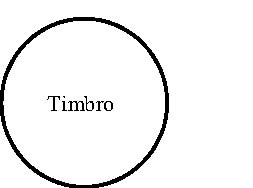 	________________________________________	Firma (nome e cognome per esteso) e qualifica	del pubblico ufficiale che procede all’autenticazione Atto principaledi una dichiarazione di presentazionedi una candidatura alla carica di Presidente della Giunta RegionaleI sottoscritti elettori dichiarano di NON AVER SOTTOSCRITTOper l'elezione del consiglio regionale di cui trattasiNESSUN'ALTRA DICHIARAZIONE DI PRESENTAZIONE DI DELLA CANDIDATURA ALLA CARICA DI PRESIDENTE DELLA GIUNTA REGIONALECognome e nomeCognome e nomeLuogo e data di nascitaLuogo e data di nascitaComune di iscrizione nelle liste elettoraliDocumento di identificazioneDocumento di identificazioneFirma del sottoscrittoreCognome e nomeCognome e nomeLuogo e data di nascitaLuogo e data di nascitaComune di iscrizione nelle liste elettoraliDocumento di identificazioneDocumento di identificazioneFirma del sottoscrittoreCognome e nomeCognome e nomeLuogo e data di nascitaLuogo e data di nascitaComune di iscrizione nelle liste elettoraliDocumento di identificazioneDocumento di identificazioneFirma del sottoscrittoreCognome e nomeCognome e nomeLuogo e data di nascitaLuogo e data di nascitaComune di iscrizione nelle liste elettoraliDocumento di identificazioneDocumento di identificazioneFirma del sottoscrittoreCognome e nomeCognome e nomeLuogo e data di nascitaLuogo e data di nascitaComune di iscrizione nelle liste elettoraliDocumento di identificazioneDocumento di identificazioneFirma del sottoscrittoreCognome e nomeCognome e nomeLuogo e data di nascitaLuogo e data di nascitaComune di iscrizione nelle liste elettoraliDocumento di identificazioneDocumento di identificazioneFirma del sottoscrittoreCognome e nomeCognome e nomeLuogo e data di nascitaLuogo e data di nascitaComune di iscrizione nelle liste elettoraliDocumento di identificazioneDocumento di identificazioneFirma del sottoscrittoreI sottoscritti elettori dichiarano di NON AVER SOTTOSCRITTOper l'elezione del consiglio regionale di cui trattasiNESSUN'ALTRA DICHIARAZIONE DI PRESENTAZIONE DI CANDIDATURA ALLA CARICA DI PRESIDENTE DELLA GIUNTA REGIONALECognome e nomeCognome e nomeLuogo e data di nascitaLuogo e data di nascitaComune di iscrizione nelle liste elettoraliDocumento di identificazioneDocumento di identificazioneFirma del sottoscrittoreCognome e nomeCognome e nomeLuogo e data di nascitaLuogo e data di nascitaComune di iscrizione nelle liste elettoraliDocumento di identificazioneDocumento di identificazioneFirma del sottoscrittoreCognome e nomeCognome e nomeLuogo e data di nascitaLuogo e data di nascitaComune di iscrizione nelle liste elettoraliDocumento di identificazioneDocumento di identificazioneFirma del sottoscrittoreCognome e nomeCognome e nomeLuogo e data di nascitaLuogo e data di nascitaComune di iscrizione nelle liste elettoraliDocumento di identificazioneDocumento di identificazioneFirma del sottoscrittore